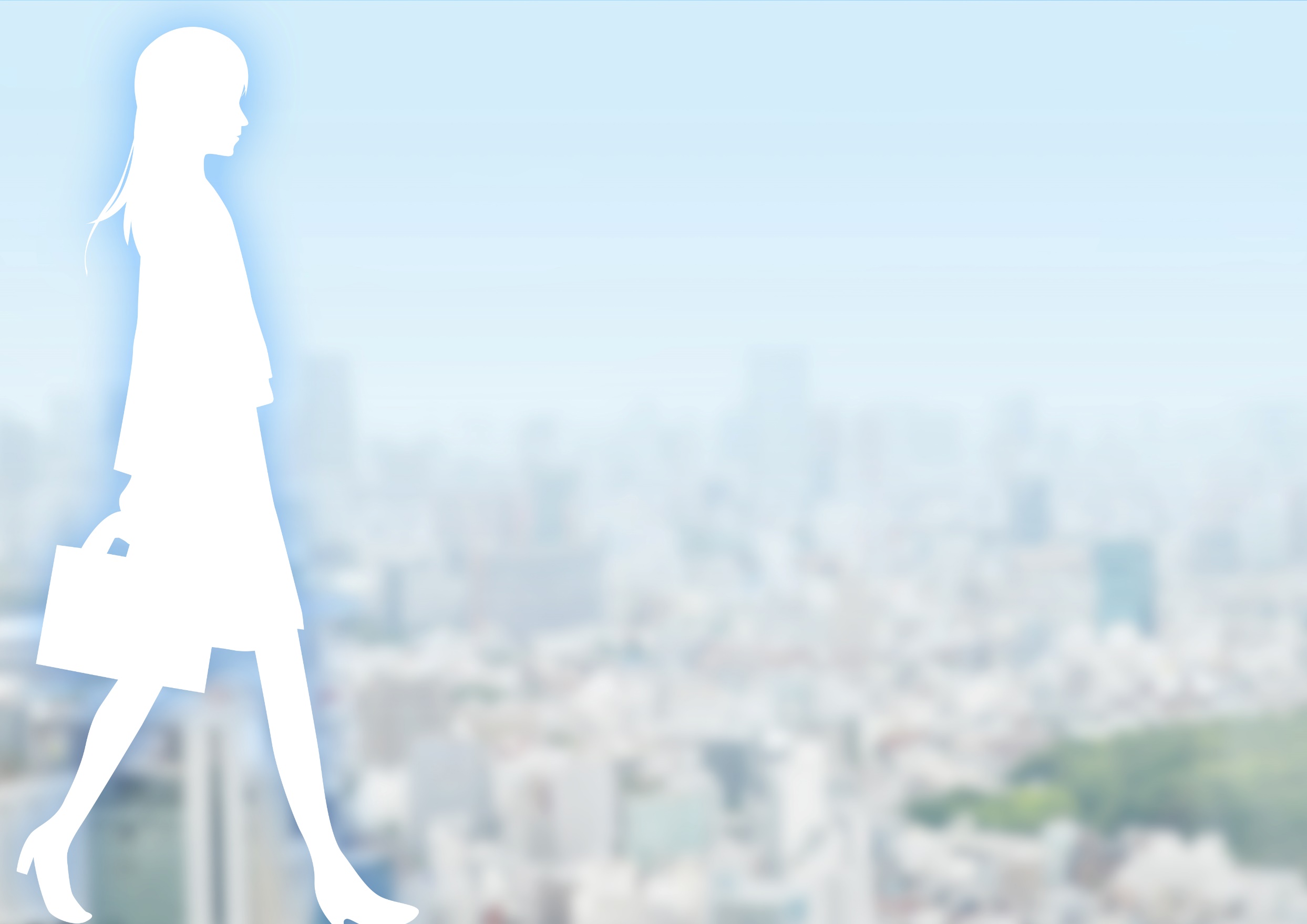 ※上記日程でご都合がつかない場合は、弊社にて平日毎日登録を行っております。（予約要）　ご不明点がございましたら、お気軽にお問い合わせください。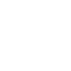 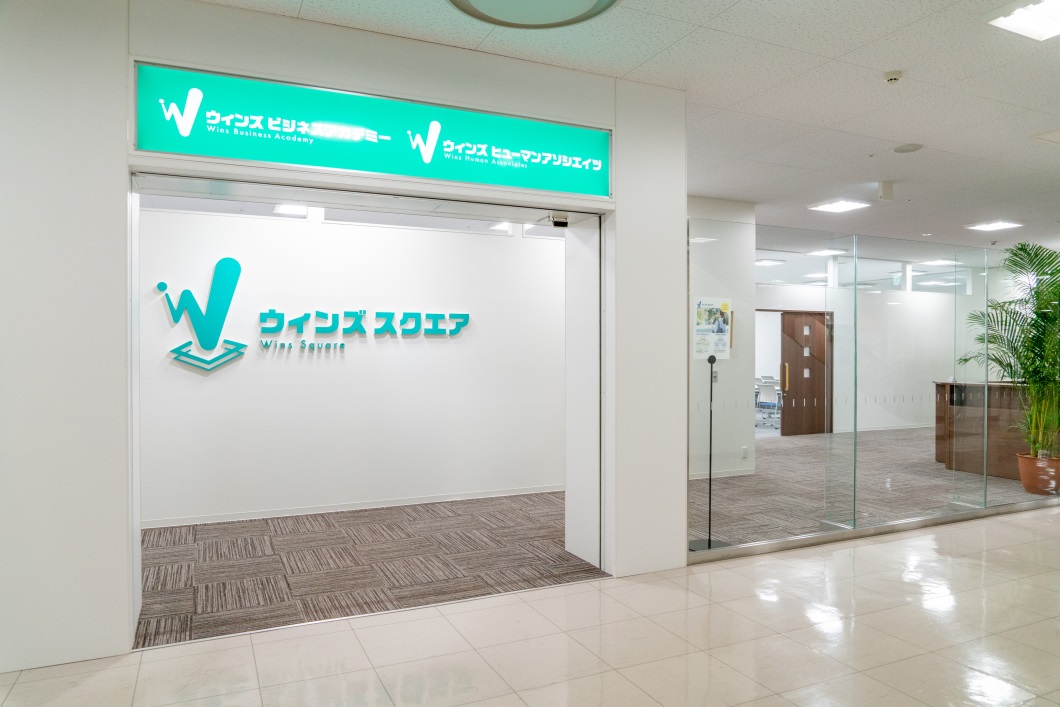 